FSF 3U: Entretien spontanéeImaginez...A la dernière minute, vous devez mener un entretien avec quelqu’un pour Panther Press.Vous tirerez une des situations suivantes.  La professeure jouera le rôle de la personne interviewée.  Vous mènerez un entretien de 3-4 minutes avec la personne, où vous lui poserez des questions.Critères:Vous posez des bonnes questions ouvertes.Vous réagissez aux réponses de la personne.Vous incorporez ses réponses dans les questions suivantes.Vous serez notés selon le rubrique pour l’orale spontanée.Personnes possibles: Un(e) élève qui a développé une nouvelle application d’iPhone qui est maintenant très populaireLe nouveau/la nouvelle président(e) du conseil scolaire (SLC)Un nouveau/une nouvelle professeur(e) à Victoria ParkLe/la capitaine d’une équipe qui a gagné le championnat du TDSBUn(e) ancien(ne) élève de notre école qui est maintenant célèbreLe nouveau/la nouvelle directeur/directrice de Victoria ParkNotre mascotte, le panthère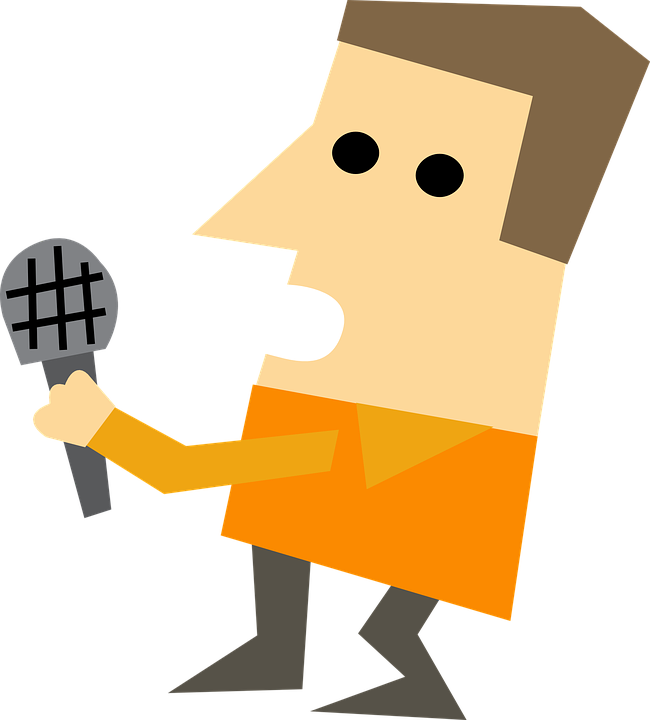 